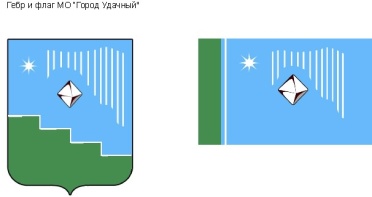 Российская Федерация (Россия)Республика Саха (Якутия)Муниципальное образование «Город Удачный»Городской Совет депутатовIV созывПРЕЗИДИУМРЕШЕНИЕ17 марта 2021  года                                                                                          	               № 2-2О поощрении благодарственным письмом городского Совета депутатов МО «Город Удачный»В соответствии с Положением о наградах и поощрениях муниципального образования  «Город Удачный»  Мирнинского района Республики Саха (Якутия), на основании решения городской комиссии по наградам и поощрениям Президиум городского Совета депутатов решил:За многолетний добросовестный труд, большой личный вклад в развитие духовно-нравственного воспитания детей и подростков, культурного пространства города Удачного и в связи с празднованием Дня работника культуры поощрить благодарственным письмом городского Совета депутатов МО «Город Удачный» Булава Елену Николаевну, руководителя Народного циркового коллектива «Полярный круг» творческого объединения «Кристалл» Удачнинского отделения Культурно-спортивного комплекса АК «АЛРОСА» (публичное акционерное общество). Опубликовать настоящее решение в средствах массовой информации.Настоящее решение вступает в силу со дня его принятия. Контроль исполнения настоящего решения возложить на председателя городского Совета депутатов Файзулина В.В.Председатель городского Совета депутатов 		                                              В.В. Файзулин